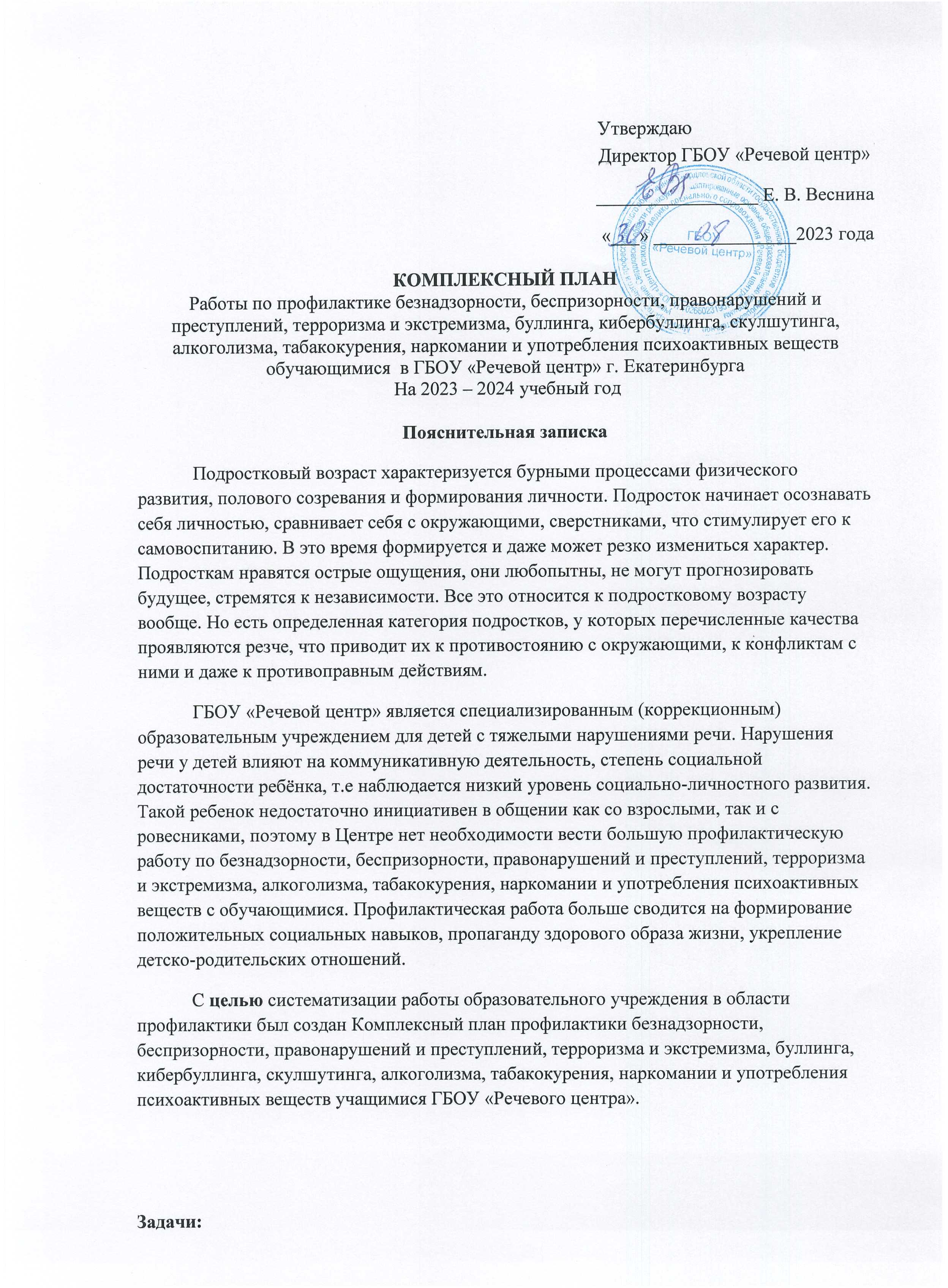                                                            Утверждаю                                                                                                 Директор ГБОУ «Речевой центр» _________________ Е. В. Веснина «___» _______________2023 годаКОМПЛЕКСНЫЙ ПЛАНРаботы по профилактике безнадзорности, беспризорности, правонарушений и преступлений, терроризма и экстремизма, буллинга, кибербуллинга, скулшутинга, алкоголизма, табакокурения, наркомании и употребления психоактивных веществ обучающимися  в ГБОУ «Речевой центр» г. Екатеринбурга На 2023 – 2024 учебный годПояснительная запискаПодростковый возраст характеризуется бурными процессами физического развития, полового созревания и формирования личности. Подросток начинает осознавать себя личностью, сравнивает себя с окружающими, сверстниками, что стимулирует его к самовоспитанию. В это время формируется и даже может резко измениться характер. Подросткам нравятся острые ощущения, они любопытны, не могут прогнозировать будущее, стремятся к независимости. Все это относится к подростковому возрасту вообще. Но есть определенная категория подростков, у которых перечисленные качества проявляются резче, что приводит их к противостоянию с окружающими, к конфликтам с ними и даже к противоправным действиям.ГБОУ «Речевой центр» является специализированным (коррекционным) образовательным учреждением для детей с тяжелыми нарушениями речи. Нарушения речи у детей влияют на коммуникативную деятельность, степень социальной достаточности ребёнка, т.е наблюдается низкий уровень социально-личностного развития. Такой ребенок недостаточно инициативен в общении как со взрослыми, так и с ровесниками, поэтому в Центре нет необходимости вести большую профилактическую работу по безнадзорности, беспризорности, правонарушений и преступлений, терроризма и экстремизма, алкоголизма, табакокурения, наркомании и употребления психоактивных веществ с обучающимися. Профилактическая работа больше сводится на формирование положительных социальных навыков, пропаганду здорового образа жизни, укрепление детско-родительских отношений. С целью систематизации работы образовательного учреждения в области профилактики был создан Комплексный план профилактики безнадзорности, беспризорности, правонарушений и преступлений, терроризма и экстремизма, буллинга, кибербуллинга, скулшутинга, алкоголизма, табакокурения, наркомании и употребления психоактивных веществ учащимися ГБОУ «Речевого центра».Задачи: снижение количества правонарушений, безнадзорности, преступлений среди несовершеннолетних. Профилактика табакокурения, алкоголизма, употребления психоактивных веществ. Осуществление предупреждения негативных социальных явлений в подростковой среде. Профилактика экстремизма и терроризма.Профилактика буллинга, кибербуллинга, скулшутинга.Формирование правовой культуры в коллективе образовательного учреждения.Обучение нравственной грамотности обучающихся при пользовании социальными сетями. Для реализации Комплексного плана по каждому разделу определяется ряд мероприятий с указанием сроков и ответственных исполнителей намеченных мероприятий.Содержание Комплексного плана План содержит 7 блоков: Организационные мероприятия;Диагностико - аналитическая деятельность;Информационно-просветительская деятельность с учащимися, родителями, педагогами; Профилактическая работа с учащимися и органами ученического самоуправления;Профилактическая работа с родителями и родительской общественностью; Массовые мероприятия, направленные на формирование положительных социальных навыков, пропаганду здорового образа жизни, укрепление детско-родительских отношений;Итоги работы, рефлексия. План мероприятий.№МероприятияКлассыСрокиОтветственныеОтметка о выполнении1. Организационные мероприятия1. Организационные мероприятия1. Организационные мероприятия1. Организационные мероприятия1. Организационные мероприятия1. Организационные мероприятия1Вовлечение учащихся в работу кружков, секций, студий, подростковых клубов1-9 классы1-15 сентябряЗам.директора по УВР, классные руководители.2Организация самоуправления в классах1-9 классы1-8 сентябряКлассные руководители3Проведение встреч по темам: «Сущность терроризма», «Дисциплинированность и бдительность – в чем выражается их взаимосвязь?», «Как террористы и экстремисты могут использовать подростков и молодежь в своих преступных целях».1-9 классыВ течение годаЗам.директора по УВР, Инспектор ПДН.4Составление списков многодетных семей, списков детей на опеке, детей на инвалидности, уточнение списков ПДН, ВШУ, других социальных категорий, актуализация социальных паспортов классов1-9 классы1-8 сентябряКлассные руководители2. Диагностико – аналитическая деятельность2. Диагностико – аналитическая деятельность2. Диагностико – аналитическая деятельность2. Диагностико – аналитическая деятельность2. Диагностико – аналитическая деятельность2. Диагностико – аналитическая деятельность1Мониторинг профилактической работы за прошедший год.1-9 классыавгустЗам.директора по УВР, классные руководители.2Педагогический совет. Выступление зам.директора по УВР с отчетом по профилактической работе за прошедший год, постановка новых задач по профилактике асоциального поведения учащихся.Педагогические работникиавгустЗам.директора по УВР.3Предоставление информации о состоянии профилактической работы с «трудными» учащимися1-9 классыежемесячноЗаместитель директора по УВР, классные руководители.3. Информационно-просветительская и методическая деятельность3. Информационно-просветительская и методическая деятельность3. Информационно-просветительская и методическая деятельность3. Информационно-просветительская и методическая деятельность3. Информационно-просветительская и методическая деятельность3. Информационно-просветительская и методическая деятельностьс учащимисяс учащимисяс учащимисяс учащимисяс учащимисяс учащимися1Организация и проведение с учащимися классных часов на тему: «Терроризму - скажем: «Нет!».1-9 классыВ течение годаКлассные руководители2Коррекционная работа с учащимися «группы риска»1-9 классыВ течение годаКлассные руководители, педагоги - психологи3Заседание Совета старшеклассников7-9 классы4-11 сентябряРуководитель МО классных руководителей4Классный час «Никотин - медленное самоубийство. Три ступени, ведущие вниз»5-9 классы9 октябряЗаместитель директора по УВР, классные руководители5Методы решения межличностных споров. Основы конфликтологии.2-7 классыоктябрьКлассные руководители, педагоги – психологи.6Обучение нравственной грамотности в процессе общения в социальных сетях 1-9 классыноябрьЗаместитель директора по УВР, классные руководители, педагоги – психологи.7Проведение выставок в читальном зале школьной библиотеки: «Уроки истории России - путь к толерантности»; «Мир без насилия»; «Литература и искусство народов России». 1-9 классыВ течение годаБиблиотекарь, педагоги – психологи.8Организация отдыха учащихся, досуговой занятости в каникулярное время1-9 классыВ течение годаКлассные руководители, Председатели родительских комитетов классов9Плановые и внеплановые тренировки по ГОиЧС, плановые эвакуации.1-9 классыВ течение годаКлассные руководители,Руководитель ГО и ЧС10Тренинги с учащимися по профориентации8-9 классыВ течение годаКлассные руководители, педагоги – психологи.с родителямис родителямис родителямис родителямис родителямис родителями1Родительское собрание в 1-х классах «Первые дни ребенка в школе. Психологические аспекты адаптации младшего школьника»1-е классыавгустЗаместитель директора по УВР, классные руководители, педагоги – психологи.2Беседы с родителями «Чему должны научить детей родители в случаях возникновения опасных ситуациях»1-9 классыВ течение годаКлассные руководители, педагоги – психологи.3Индивидуальная работа с родителями «трудных» учащихся1-9 классыВ течение года по индивидуальному графикуЗаместитель директора по УВР, классные руководители, педагоги – психологи.4Родительский всеобуч в 5-7 классах. Организация занятий школьника, направленная на укрепление здоровья и привитие навыков здорового образа жизни. 5-7 классы16-20 октябряКлассные руководители, педагоги – психологи, медицинский работник.5Заседание родительского комитета школы. По плану родительского комитета школы.1-9 классы1 раз в четвертьДиректор ОУ, Зам. директора по УВР. 6Родительский всеобуч «Интернет – зло или благо? Ваш ребенок и социальные сети»4-9 классыапрельКлассные руководители, педагоги – психологи.7Родительский всеобуч «Внимание: ЛЕТО!  Об ответственности родителей за безопасность и полноценный отдых детей в летний период»1-9 классы17 маяАдминистрация ОУ, инспектор ПДНс педагогамис педагогамис педагогамис педагогамис педагогамис педагогами1Беседы с детьми: «Безопасность детей на городских улицах». «Осторожно! Подозрительные предметы». «Ребёнок и посторонние люди». «Что такое терроризм?». «Безопасность в транспорте». «Спасатели».1-9 классыВ течение годаКлассные руководители, педагоги – психологи.2Выступления перед членами пед. коллектива завуча по УВР, педагога - психолога с целью предоставления самой последней информации по проблемам профилактики с целью своевременного реагирования на появившиеся проблемы по микрорайону, району, городу. 1-9 классыВ течение годаЗаместитель директора по УВР, педагог – психолог. 4. Профилактическая работа с учащимися4. Профилактическая работа с учащимися4. Профилактическая работа с учащимися4. Профилактическая работа с учащимися4. Профилактическая работа с учащимися4. Профилактическая работа с учащимисяс учащимисяс учащимисяс учащимисяс учащимисяс учащимисяс учащимися1Беседы с детьми: «Безопасность детей на городских улицах». «Осторожно! Подозрительные предметы». «Ребёнок и посторонние люди». «Что такое терроризм?». «Безопасность в транспорте». «Спасатели».1-9 классыВ течение годаКлассные руководители, педагоги – психологи.2Работа школьного музея «Боевой славы» 1-9 классыВ течение года по плану мероприятийРуководитель музея3Тематические классные часы «Здоровье человека XXI века»1-9 классыОктябрь Классные руководители, педагоги – психологи.4Выступление инспектора ПДН перед учащимися 8-9 классов «Нравственная грамотность при общении в социальных сетях», «Кибербуллинг»8-9 классыФевраль Зам.директора по УВР, инспектор ПДН.5Беседа зам.директора по УВР с учащимися 1-4 классов о выполнении Устава школы, о причинах постановки на ВШУ1-4 классыАпрельЗам.директора по УВР, классные руководители 1-4 классовРабота с органами ученического самоуправленияРабота с органами ученического самоуправленияРабота с органами ученического самоуправленияРабота с органами ученического самоуправленияРабота с органами ученического самоуправленияРабота с органами ученического самоуправления1Заседание Совета старшеклассников Профилактика асоциального поведения среди учащихся8-9 классы4-8 сентябряРуководитель МО классных руководителей2Заседание Совета старшеклассников по планированию дня самоуправления (День учителя)8-9 классыОктябрьРуководитель МО классных руководителей3Заседание Совета старшеклассников, посвященное подготовке Нового года. Помощь в украшении школы, репетиции Новогодних елок 8-9 классыдекабрьЗаместитель директора по УВР, руководитель МО классных руководителей педагог – организатор.4Организация спортивного праздника, посвященного 23 февраля в антиковидных условиях 8-9 классыфевральЗаместитель директора по УВР, педагог – организатор5Организации кулинарного конкурса «А ну-ка, девушки!», посвященного международному женскому дню в антиковидных условиях8-9 классымартЗаместитель директора по УВР, педагог – организатор.6Подготовка туристической команды по краеведению, в конкурсе газет, конкурсе походной песни и походной кухни. 14-17 мая8-9 классы13-17 маяЗаместитель директора по УВР, педагог – организатор, учителя истории и физкультуры.5. Профилактическая работа с родителями5. Профилактическая работа с родителями5. Профилактическая работа с родителями5. Профилактическая работа с родителями5. Профилактическая работа с родителями5. Профилактическая работа с родителями1Сбор полной информации семейного неблагополучия по школе. Составления списка неблагополучных семей, семей группы риска (многодетные, малообеспеченные, неполные)Составление первичной документации на вновь выявленные семьи1-9 классыЕжемесячно и по мере необходимости патронирования семьиЗаместитель директора по УВР, педагоги – психологи. 2Работа родительского комитета школы на протяжении всего учебного года. Решение организационных и правовых вопросов. 1-9 классыЗаседания 1 раз в четвертьДиректор ОУ, Зам. директора по УВР, классные руководители, председатель родительского комитета школы.6. Массовые мероприятия, направленные формирование положительных социальных навыков, пропаганду здорового образа жизни, укрепление детско-родительских отношений6. Массовые мероприятия, направленные формирование положительных социальных навыков, пропаганду здорового образа жизни, укрепление детско-родительских отношений6. Массовые мероприятия, направленные формирование положительных социальных навыков, пропаганду здорового образа жизни, укрепление детско-родительских отношений6. Массовые мероприятия, направленные формирование положительных социальных навыков, пропаганду здорового образа жизни, укрепление детско-родительских отношений6. Массовые мероприятия, направленные формирование положительных социальных навыков, пропаганду здорового образа жизни, укрепление детско-родительских отношений6. Массовые мероприятия, направленные формирование положительных социальных навыков, пропаганду здорового образа жизни, укрепление детско-родительских отношений1Круглый стол по профилактике безнадзорности, беспризорности, правонарушений и преступлений, алкоголизма, табакокурения, наркомании и употребления психоактивных веществ 1-9 классы16 октябряДиректор ОУ, Зам. директора по УВР, педагоги - психолог, инспектор ПДН.2Участие в проекте «Займись спортом»5-е классыноябрьКлассные руководители, учителя физкультуры.3Новогодние праздники, елки для детей, бал для старшеклассников, елка для жителей микрорайона1-9 классыПоследняя неделя декабряЗаместитель директора по УВР, педагог - организатор,  Классные руководители4Участие в ежегодной акции «Зимние забавы», Эстафета на лыжах.1-9 классыянварь Учителя физкультуры, классные руководители 5Рыцарский турнир, посвященный Дню защитника отечества с участием родителей1-9 классыВ течение февраляУчителя физкультуры, классные руководители 6Большой праздничный онлайн концерт для мам и бабушек1-9 классыПервая декада мартаЗаместитель директора по УВР, педагог – организатор, Классные руководители 7Масленица1-9 классыфевраль – март по датам православного календаряЗаместитель директора по УВР, педагог – организатор, Классные руководители8Лыжня России7-9 классыФевраль-мартУчителя физкультуры9Участие в акции по пропаганде силовых видов спорта «Здоровье. Красота. Грация»5-9 классымартУчителя физкультуры10Легкоатлетический кросс, посвященный Дню Победы5-9 классы8 маяУчителя физкультуры11ФЛЭШМОБ с участием родителей, педагогов, учащихся  Участие во Всероссийской акции «Футбол в школе»5-9 классы1-17 мая Заместитель директора по УВР, педагог - организатор, Совет старшеклассников12Участие в ежегодной акции «Займись спортом – стань первым»1-9 классымайЗаместитель директора по УВР, педагог - организатор, Совет старшеклассников13Участие в ежегодной акции «За здоровье и безопасность наших детей»1-9 классыПо графику проведения акцииЗаместитель директора по УВР, педагог – организатор, учитель ОБЖ.7. Подведение итогов работы7. Подведение итогов работы7. Подведение итогов работы7. Подведение итогов работы7. Подведение итогов работы7. Подведение итогов работы1Круглый стол. Анализ работы по профилактике безнадзорности, беспризорности, терроризма и экстремизма правонарушений и преступлений, кибербуллинга, скулшутинга, алкоголизма, табакокурения, наркомании, употребления психоактивных веществ за 2022-2023 год1-9 классыиюньДиректор ОУ, Зам.директора по УВР, педагоги - психологи, инспектор ПДН.2Заседание родительского комитета школы. Корректировка плана профилактической работы с учетом изменений, продиктованных новыми социальными условиями.июньДиректор ОУ, Заместитель директора по УВР, педагоги – психологи.3Размещение информации на сайте учебного заведения в течение годаВ течение годаУчитель информатики.4Комплектация материала по профилактике безнадзорности, беспризорности, правонарушений и преступлений, терроризма и экстремизма, буллинга, кибербуллинга, скулшутинга, алкоголизма, табакокурения, наркомании. В течение годаЗаместитель директора по УВР, педагог – организатор, Классные руководители.